1. После авторизованного входа в курс (урок) Вам необходимо посмотреть список текущих невыполненных задании. Для этого необходимо нажать на пункт «Задания» в верхней части области курса.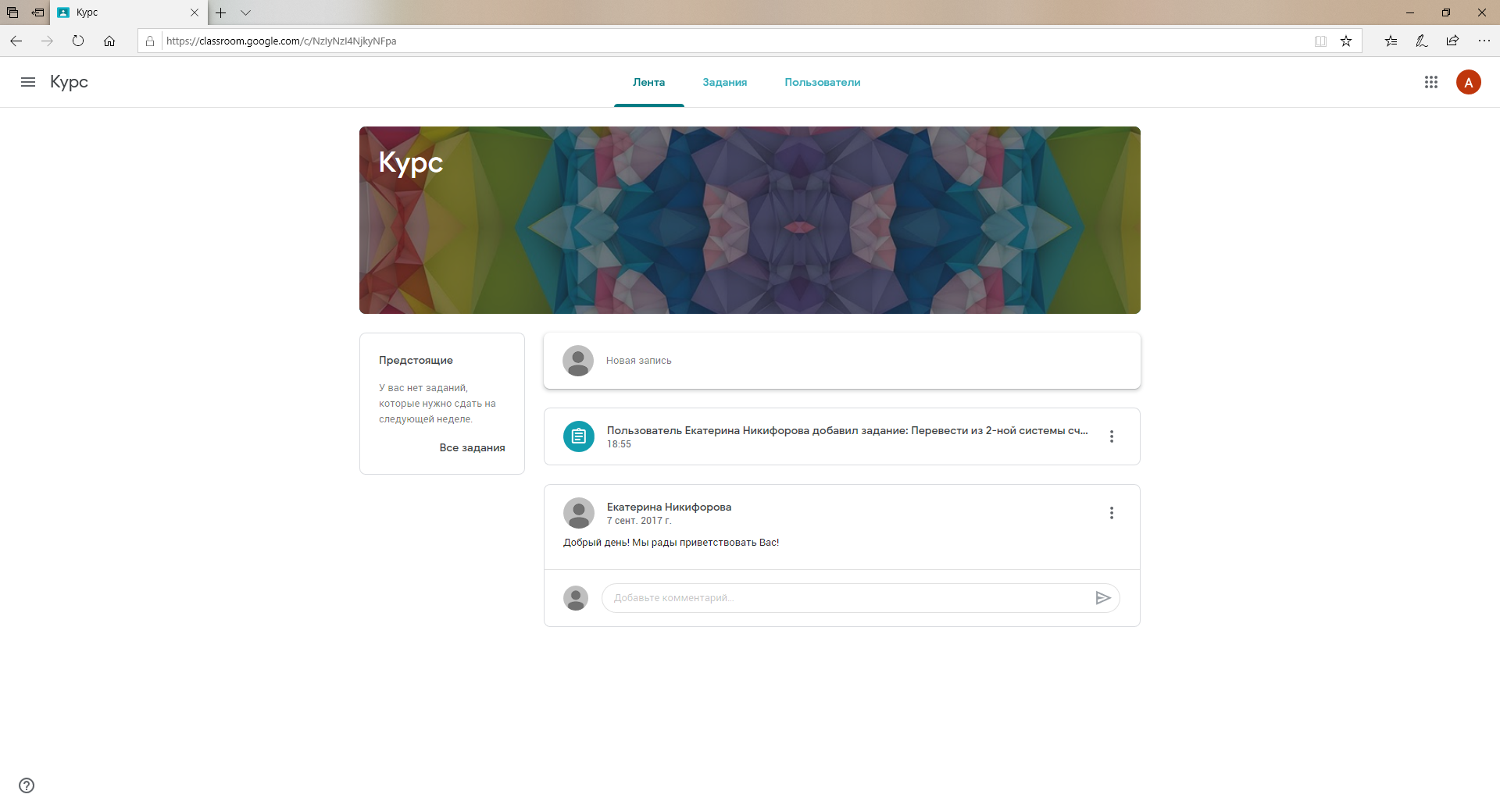 2. Отобразится список заданий. Заходим в задание, которое Вам необходимо решить.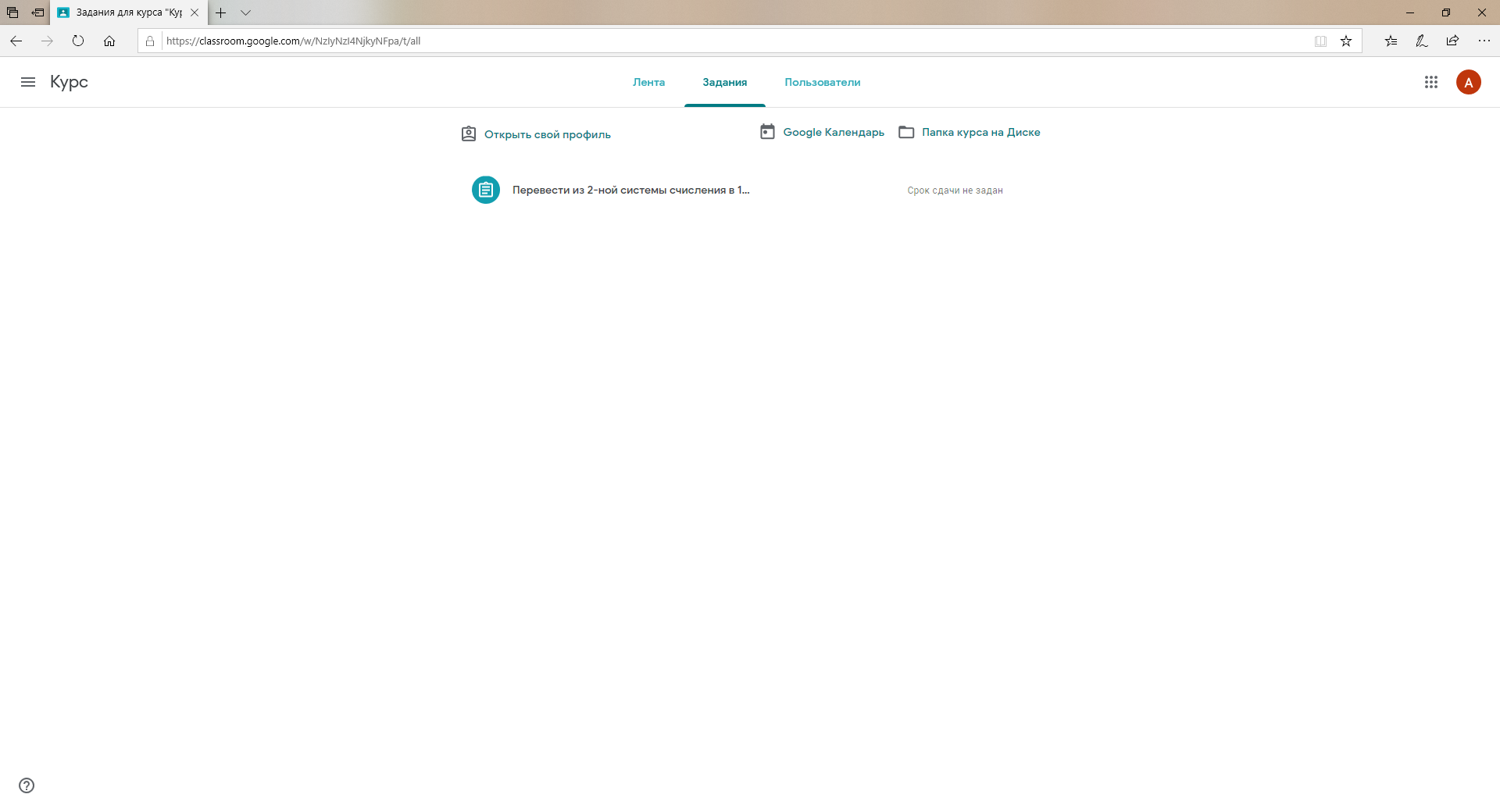 3. Читаем внимательно текст задания и инструкцию к его выполнению.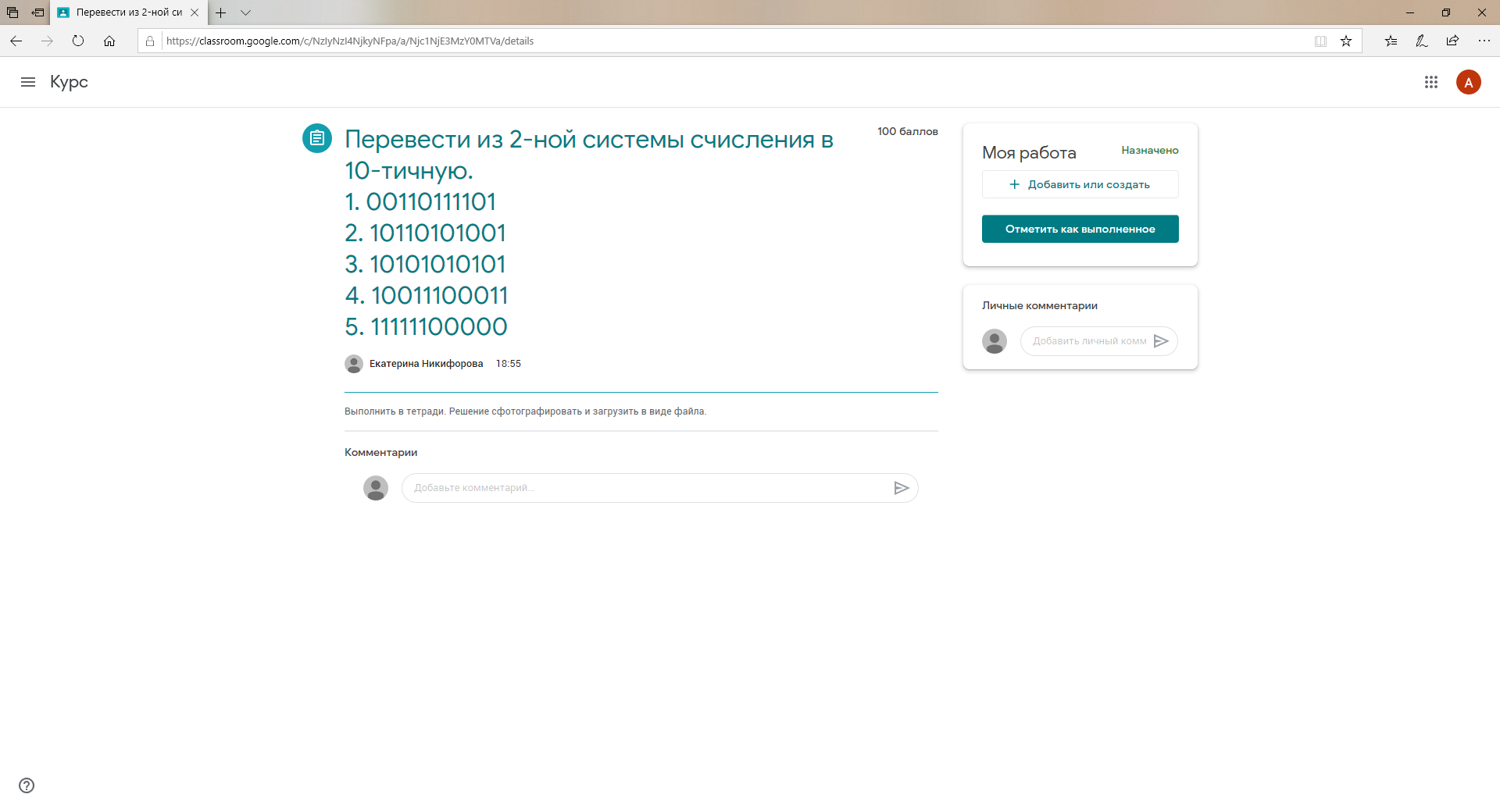 4. Это задание нужно выполнить в тетради. Затем сфотографировать решение и загрузить его в виде файла.5. Для загрузки готового файла с решением необходимо нажать на кнопку Добавить или создать.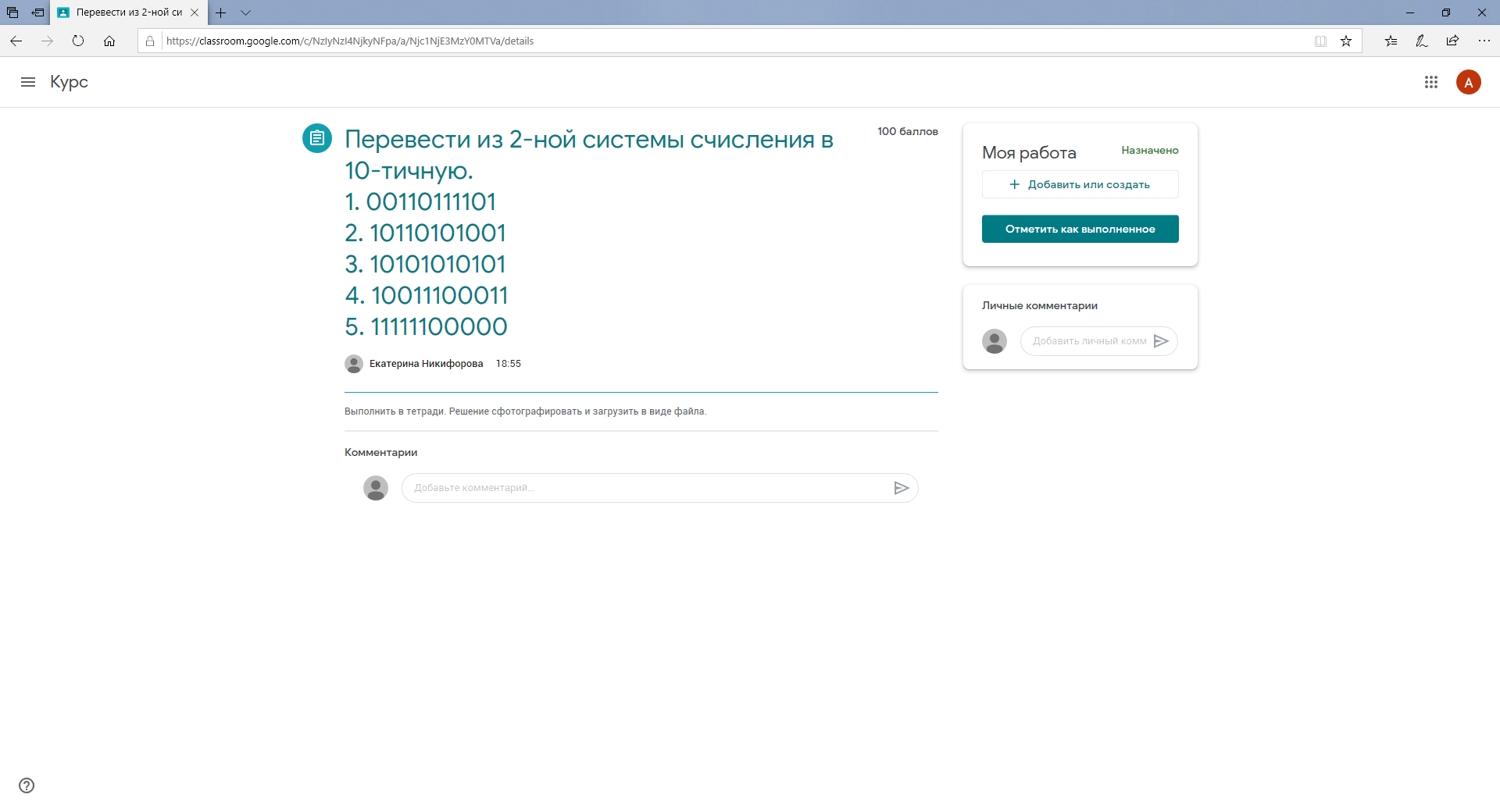 6. Затем выбираем Файл из меню.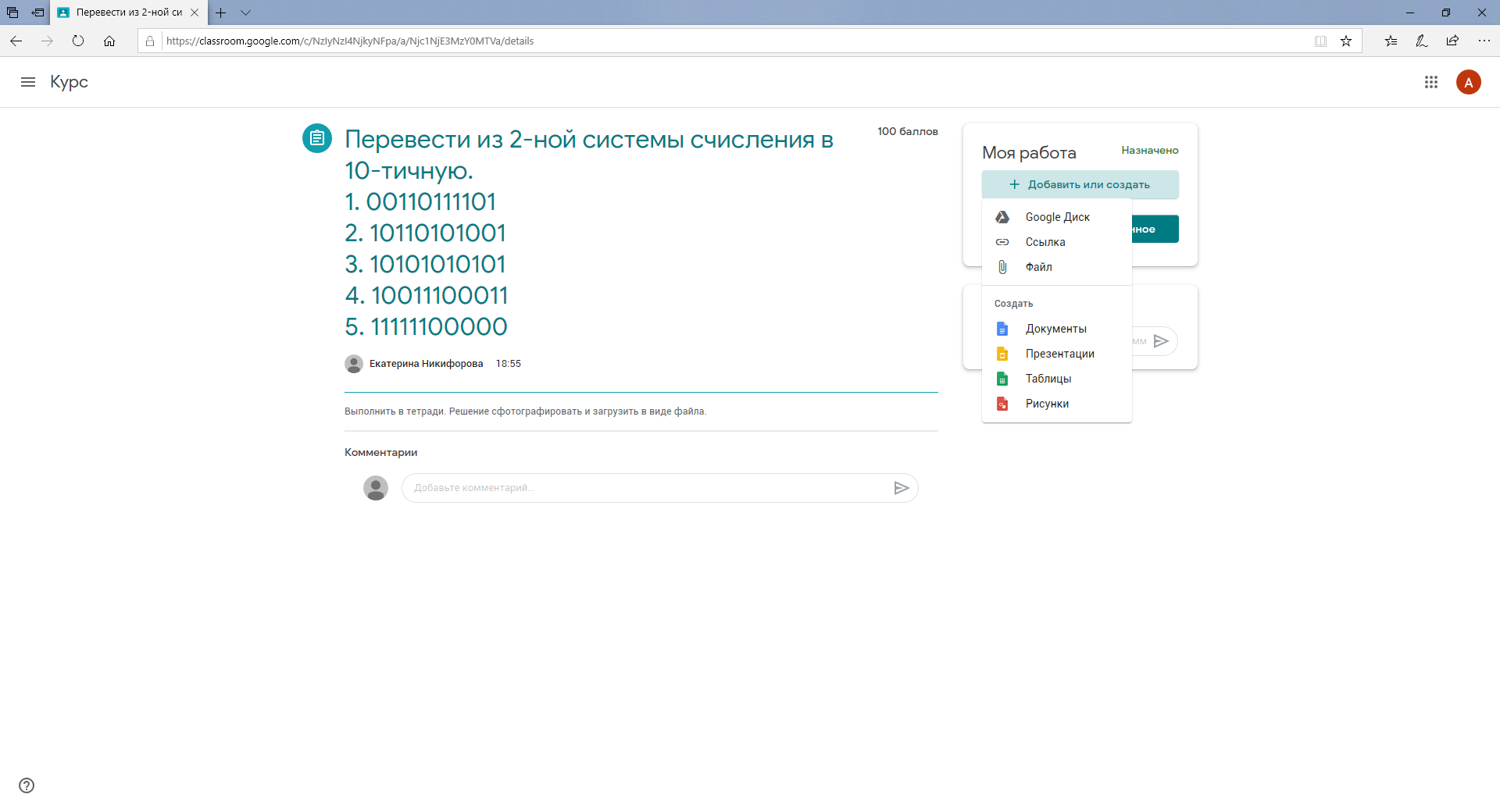 7.  Нажимаем на кнопку Выбрать файлы на устройстве.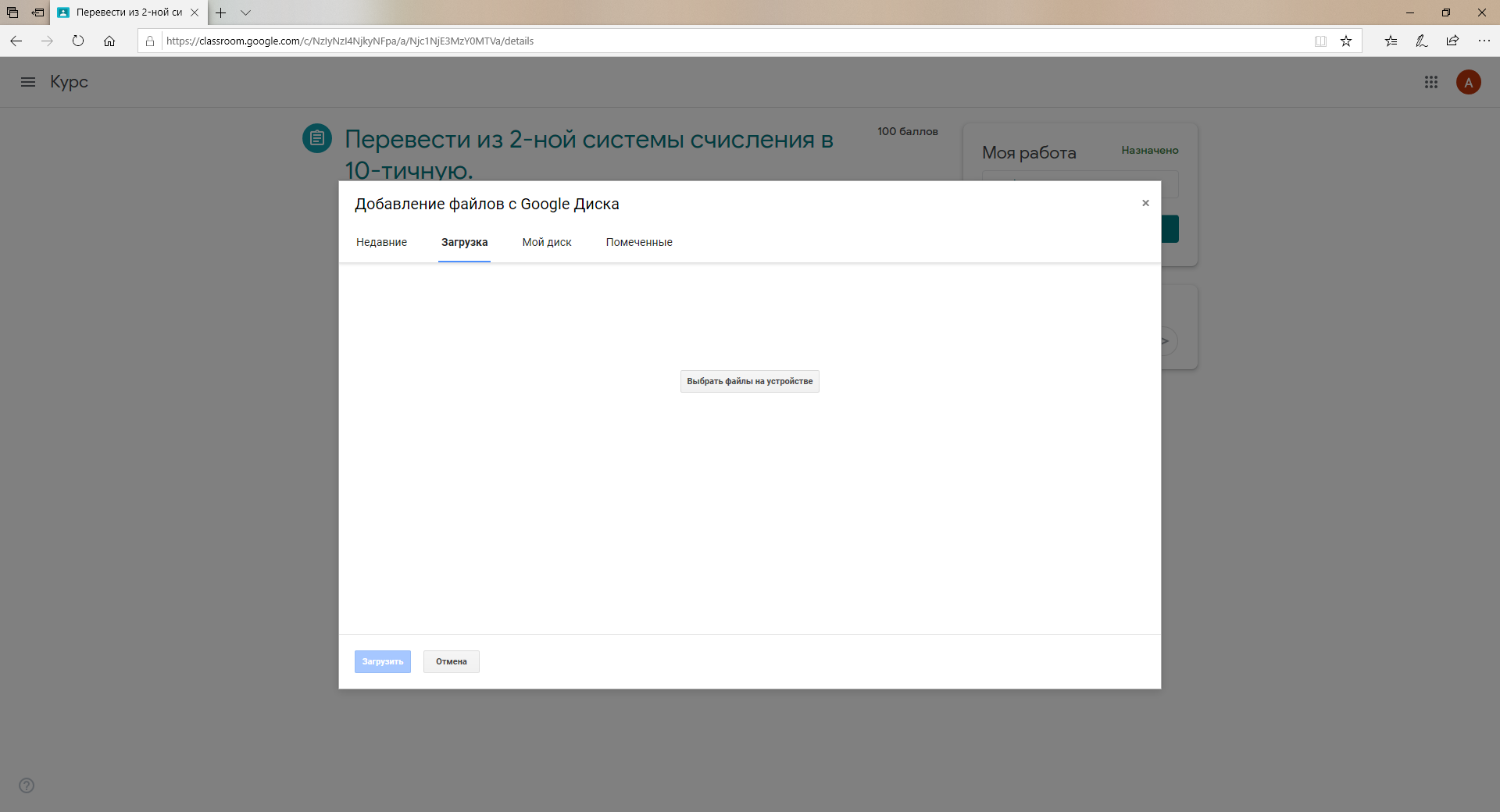 8. Выбираем нужный файл. Он должен отобразится в списке загруженных файлов. После этого нажимаем на кнопку Загрузить.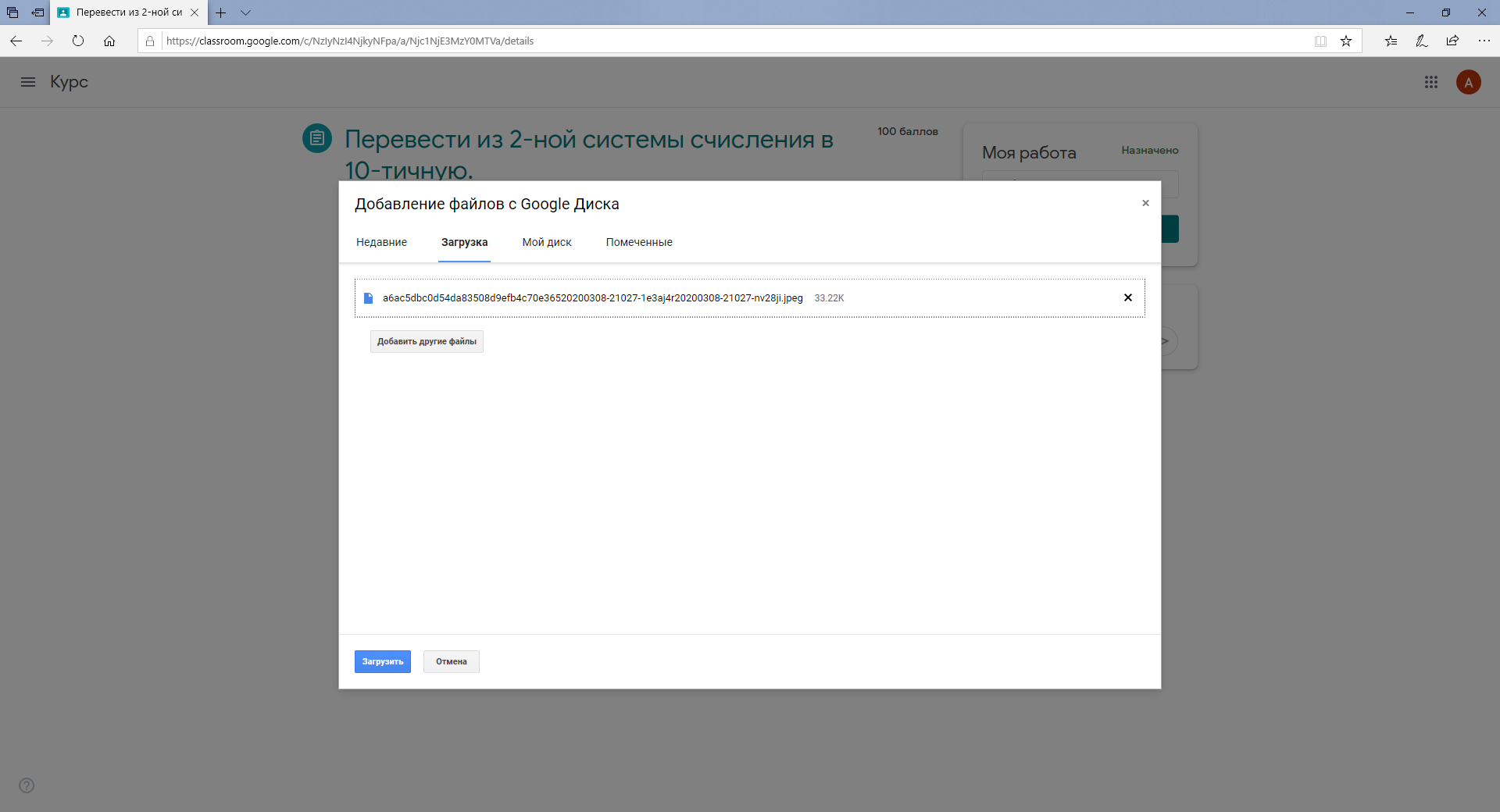 9. Ваша работа отобразиться в области ответов на задание. Для завершения задания Вам необходимо нажать на кнопку Сдать.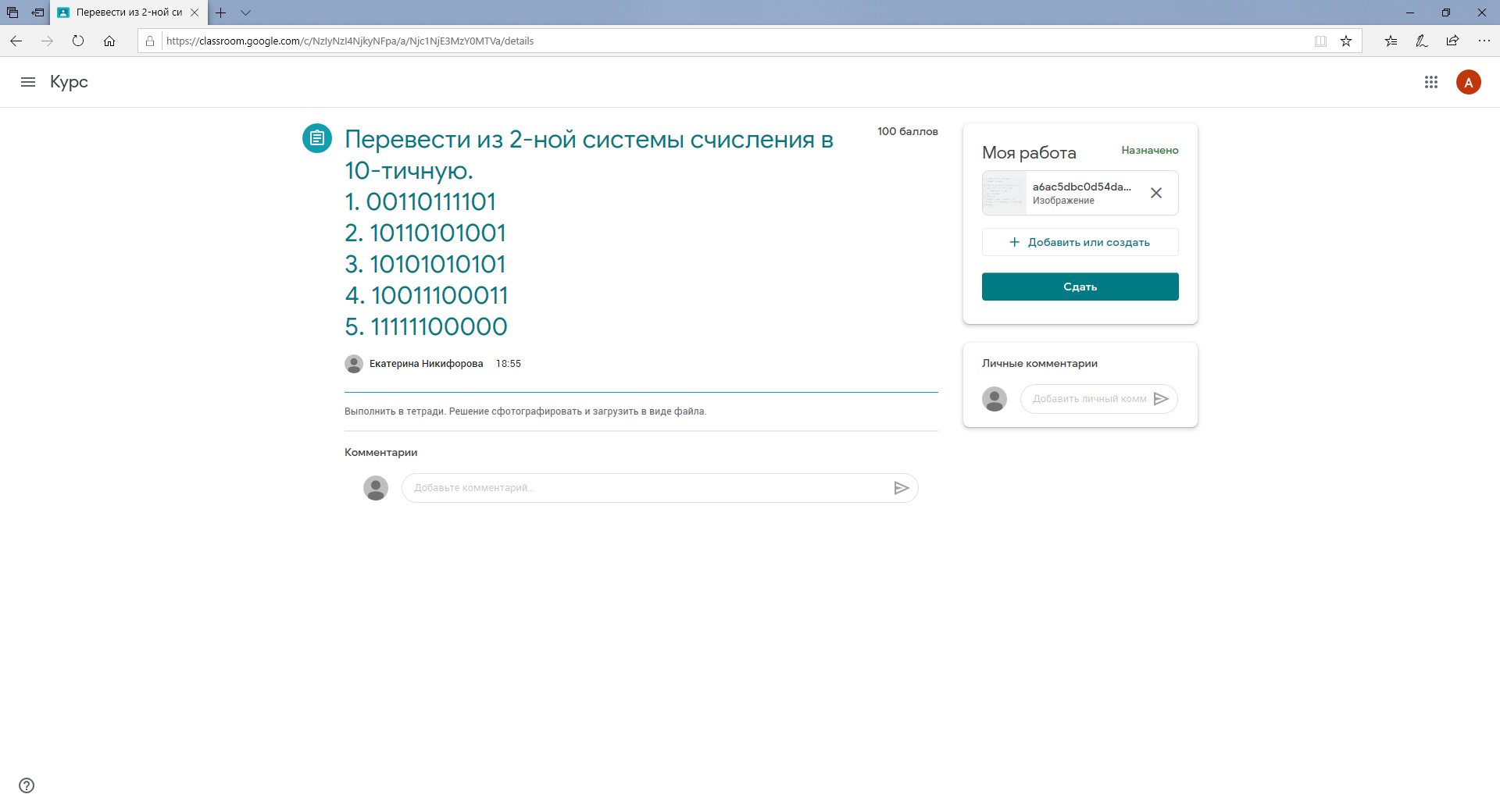 10. Поздравляем! Ваша работа успешно сдана.11.Если у вас задание тестового типа, то вы просто решаете тест и нажимаете кнопку отправить.